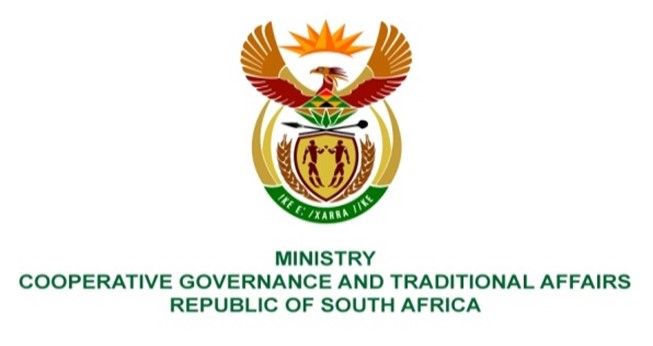 NATIONAL ASSEMBLY QUESTION FOR WRITTEN REPLYQUESTION NUMBER 3372DATE OF PUBLICATION: 23 SEPTEMBER 2022QUESTION:3372.  Mrs M R Mohlala (EFF) to ask the Minister of Cooperative Governance and   Traditional Affairs:What(a) are the reasons that the Waterberg District Municipality in Limpopo is not a water authority (b) municipality, entity and/or department is accountable for water provision in the Waterberg District; and (c) total number of communities are affected by the water shortage in the specified district?                                                   			        			         NW4177EREPLY:The oversight role over water services institutions as per the Water Services Act is the responsibility of the Department of Water and Sanitation (DWS), and this question should be referred to that relevant Department for reply.